ЧЕРКАСЬКА ОБЛАСНА РАДАГОЛОВАР О З П О Р Я Д Ж Е Н Н Я06.11.2019                                                                                        № 483-рПро нагородження Почесноюграмотою Черкаської обласної радиВідповідно до статті 55 Закону України «Про місцеве самоврядування
в Україні», рішення обласної ради від 25.03.2016 № 4-32/VІІ «Про Почесну грамоту Черкаської обласної ради» (зі змінами):1. Нагородити Почесною грамотою Черкаської обласної ради:за вагомий особистий внесок у розвиток системи фінансових відносин, високий професіоналізм та багаторічну сумлінну працюза вагомий внесок у відродження української національної культури, активну культурно-просвітницьку діяльність і з нагоди Всеукраїнського дня працівників культури та майстрів народного мистецтва:за вагомий особистий внесок у розвиток гідрометеорологічної служби, багаторічну сумлінну працю та з нагоди Дня працівників гідрометеорологічної служби:2. Контроль за виконанням розпорядження покласти на керівника секретаріату обласної ради Паніщева Б.Є. та організаційний відділ виконавчого апарату обласної ради.Голова	А. ПІДГОРНИЙРакЛюбов Іванівну–начальника фінансового управління Смілянської районної державної адміністрації;ІваненчукаМиколу Івановича–художнього керівника Кузьминогребельського сільського будинку культури Христинівського району;художнього керівника Кузьминогребельського сільського будинку культури Христинівського району;ЧорненкоЛарису Михайлівну–завідуючу методичним відділом Чорнобаївського районного будинку культури;завідуючу методичним відділом Чорнобаївського районного будинку культури;вокальне тріо «Аріана»КЗ «Черкаська обласна філармонія Черкаської обласної ради»;вокальне тріо «Аріана»КЗ «Черкаська обласна філармонія Черкаської обласної ради»;вокальне тріо «Аріана»КЗ «Черкаська обласна філармонія Черкаської обласної ради»;ВасильчукаБориса Васильовича–гідролога І категорії метеорологічної станції Канів Черкаського обласного центру
з гідрометеорології;РябухуЛюдмилу Григорівну–радіолога ІІ категорії Черкаського обласного центру з гідрометеорології.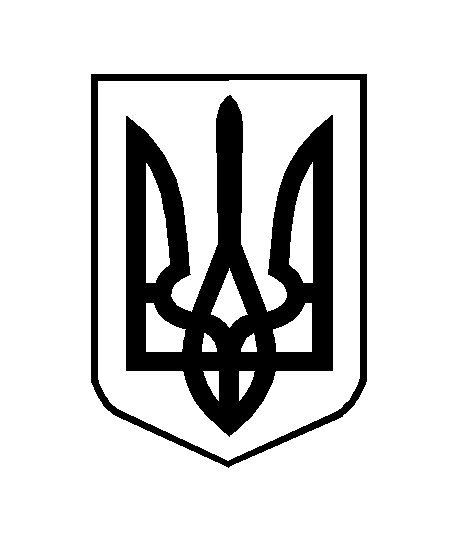 